на №____                                                                          «     »  ____    2018г. № ____Информацияо характере обращений граждан в адресглавы администрации МО «Шовгеновский район»за  2017 год.Администрацией муниципального образования Шовгеновский район ведется постоянная работа с предложениями, заявлениями и жалобами граждан. Вопросы совершенствования форм и методов работы с обращениями граждан занимают важное место в ее деятельности. Работа с обращениями расценивается как одна из приоритетных государственных функций. Обращения рассматриваются в порядке, предусмотренном Федеральным законом от 02 мая 2006 года № 59-ФЗ «О порядке рассмотрения обращений граждан Российской Федерации». Федеральным законом от 09.02.2009 года №8-ФЗ «Об обеспечении доступа к информации о деятельности государственных органов и органов местного самоуправления».   Обращения граждан в администрацию МО «Шовгеновский район» поступают в виде заявлений, писем, корреспонденции электронной почты, в устной форме на личном приеме главы района, а также обращения принимаются через портал государственных услуг.  Закон определяет сроки рассмотрения обращений граждан. Срок рассмотрения не должен превышать 30 дней.  -Все обращения граждан, поступившие в администрацию района, регистрируются, обрабатываются, исполняются и контролируются. По всем обращениям граждан своевременно направляются ответы, даются разъяснения по существу поставленных вопросов. Ни одно обращение не остается без внимания.    -В администрации района круглосуточно работает Единая дежурно-диспетчерская служба (ЕДДС), на которую возложена координация действий всех служб при возникновении аварийных ситуаций. Телефон ЕДДС доведен до сведения населения через СМИ. Круглосуточно каждый житель района имеет возможность получить помощь или необходимую информацию.-----Обращения являются зеркалом социальных настроений и источником сведений, по результатам проверок которых органами местного самоуправления принимаются соответствующие меры реагирования.-----В целях улучшения разъяснительной работы с населением, снижения количества обращений граждан в вышестоящие инстанции и уменьшения уровня низкой правовой грамотности, а так же контроля за полнотой и достоверностью ответов специалистами, главой администрации района принимаются меры по устранению причин обоснованных жалоб, своевременному и качественному их рассмотрению.За 2017 год  в администрацию МО «Шовгеновский район» поступило    155 обращений в письменной форме по различным вопросам. Необходимо отметить, что количество обращений уменьшилось на 11 обращений ( в сравнении с тем же периодом прошлого года 166 обращений).В целом, тематика обращений граждан различна: вопросы оказания материальной помощи, земельный  вопрос, трудоустройство, жилищные вопросы (постановка на учет жилищной комиссии в качестве нуждающегося в жилищных помещениях, включение несовершеннолетних детей в состав семьи) и другие вопросы.По жилищным вопросам  за отчетный период зарегистрировано 70 обращений, количество обращений уменьшилось на 30 обращений ( в сравнении с тем же периодом прошлого года 100 обращений).Из них:по 44  обращениям -  вопрос решен положительно; 25- даны письменные разъяснения, 1- на стадии рассмотрения.По вопросу оказания материальной помощи  за 2017  год обратилось   39 граждан,  количество обращений уменьшилось на - 2 ( в сравнении с тем же периодом прошлого года 41 обращение).  Из них:по 27 обращениям –вопрос решен положительно; 10 – даны письменные разъяснения; 2 – отказ, не имеет регистрации в Шовгеновском районе, не предоставил необходимый пакет документов.Кроме вышеперечисленных, рассматривались  вопросы:  по оказанию содействия в улучшении дорожного покрытия в х. Келеметов,  по ул. Мира в а. Хакуринохабль - 2,   1- даны письменные разъяснения, 1 – решен положительно. земельный -13; из них 12 - даны письменные разъяснения, 1 – на стадии рассмотрения; по вопросу сброса сточных вод в огород -1, даны письменные разъяснения; по восстановлению в список «Книга Памяти» -1, даны письменные разъяснения; о возврате в семью несовершеннолетнего ребенка -1, даны письменные разъяснения;об установке газового котла-1, даны письменные разъяснения;о проведении канализационных труб между двумя колодцами-1, даны письменные разъяснения;об оказании помощи в замене балок -1, даны письменные разъяснения;об оказании содействия в проведении ремонта подземных водопроводных труб в домовладении-1; даны письменные разъяснения;о восстановлении дренажных систем по ул. Кольцевая-1, даны письменные разъяснения;по решению вопроса по пруду в х. Михайлов-1, даны письменные разъяснения;об оказании содействия в строительстве асфальтированной автомобильной дороги на участке х. Семенно- Макаренский - х. Свободный Труд-1, даны письменные разъяснения;по вопросу строительства школы и детского сада (х.х.х. Хапачев, Киров, Чернышев)-2, даны письменные разъяснения;по вопросу подтопления- 5, из них 4-даны письменные разъяснения, 1- на стадии рассмотрения;-по ремонту моста-  2, даны письменные разъяснения;- по вопросу газификации-3,из них 2- даны письменные разъяснения, 1- решен положительно.-о рассмотрении кандидатуры на должность директора школы в а.  Джеракай- 1, даны письменные разъяснения;- об оформлении опеки -1, даны письменные разъяснения;- о пассажирском транспорте на селе-1, даны письменные разъяснения;- по асфальтированию двора-1,даны письменные разъяснения;-о возобновлении маршрута автобуса №426 по рейсу г. Майкоп-х. Веселый-1,даны письменные разъяснения;-по вопросу сокращения-1, на стадии рассмотрения;-о работе государственных органов-1, даны письменные разъяснения;- по вопросу оказания содействия в развитии шахмат в РА -1, на стадии рассмотрения;- по ремонту образовательных учреждений- 1, даны письменные разъяснения.Однако, по ряду объективных причин не всегда возможно положительное решение вопросов, некоторым заявителям отказано в решении их обращений, что обусловлено нормами действующего законодательства.Одной из главных задач при организации работы с обращениями граждан является принятие мер по недопущению фактов нарушения сроков рассмотрения обращений, усиление требовательности к исполнителям и ответственность всех должностных лиц за соблюдением порядка рассмотрения обращений и подготовки ответов.На планерных заседаниях у главы администрации муниципального района по понедельникам рассматриваются вопросы о состоянии исполнения поручений по  обращениям граждан.Кроме того, в Администрации района организован прием граждан по личным вопросам Главой Администрации района (вторник с 8 до 13 часов), заместителем Главы Администрации района (среда с 9 до 13 часов) еженедельно. Прием граждан по личным вопросам осуществляется по предварительной записи (запись ведется секретарем Главы Администрации района). Также, ежемесячно ведется совместный прием граждан депутатами Госсовета- Хасэ Республики Адыгея и главой МО «Шовгеновский район».За отчетный период на личном приеме главой администрации было принято 73 гражданина, в том числе  - депутатами  Госсовета – Хасэ Республики Адыгея рассмотрено - 17   обращений. Количество обращений за отчетный период увеличилось на 12 ( в сравнении с тем же периодом прошлого года 61 обращение). На личном приеме были рассмотрены вопросы: оказание материальной помощи, по жилью, по трудоустройству, по газификации, выделению земельных участков и другие. По всем обращениям  проведены беседы, даны  разъяснения и рекомендации по дальнейшим действиям заявителя.Из них:по трудоустройству –2,  1-даны письменные разъяснения;1 – решен положительнопо оказанию материальной помощи- 26,  из них 21- вопрос решен положительно,   3 – отказ, не предоставлен необходимый пакет документов, не проживает по адресу, не истек срок действия 1 -го обращения; 2-даны разъясненияпо земельному вопросу -13,  12-даны  разъяснения,1 – решен положительно;по жилищному вопросу -14, из них 13-даны   разъяснения;1 – решен положительно;по вопросам газификации  -4, даны  письменные разъяснения; по подтоплению сточными водами - 1, даны письменные разъяснения;по подведению воды в кабинет начальных классов по школе №11 в а. Пшизов-1, даны письменные разъяснения;по вопросу филиала КАПТ- 1, даны письменные разъяснения;по вопросу приобретения столов и стульев (школа а. Джерокай)- 1,даны письменные разъяснения;по установке электросчетчика-1, даны устные разъяснения;-по семейным проблемам-1, даны разъяснения;-по благоустройству территорий -2,даны письменные разъяснения;- по рейсовому автобусу -1, даны разъяснения;-по подвозу детей в детский садик сад -1, даны письменные разъяснения;-по личному вопросу -1, даны разъяснения;- по вопросу ликвидации последствий ЧС – 2, 1- даны разъяснения, 1 – на стадии рассмотрения;- по вопросу кражи лошадей-1, даны разъяснения.С января 2014 года в администрации МО «Шовгеновский район» ведется работа с обращениями граждан по заполнению формы отчета о результатах рассмотрения обращений граждан, адресованных Президенту Российской Федерации, и принятых по ним мерах в разделе «Результаты рассмотрения обращений» на портале ССТУ.РФ.Всего за 2017 год в администрацию МО «Шовгеновский район» поступило 228  обращений граждан по различным вопросам, необходимо отметить, что количество обращений увеличилось на 1 обращение ( в сравнении с тем же периодом прошлого года 227 обращений).                      Администрация муниципального района регулярно и эффективно использует средства массовой информации. Ежеквартально и по итогам года проводится анализ по тематике вопросов, обозначенных гражданами в письмах и на личных приемах, в том числе и по вопросам противодействия коррупции. За      2017 год фактов обращений граждан по коррупционным вопросам не выявлено.  В районной газете «Заря» публикуются сведения  о характере обращений граждан в адрес главы администрации МО «Шовгеновский район», также информация размещается на официальном сайте администрации ежеквартально.Главный  специалист по контролю администрации                          С.Г. КиковаРЕСПУБЛИКА АДЫГЕЯАдминистрациямуниципального образования«Шовгеновский район»385440, а. Хакуринохабль,ул. Шовгенова, 9тел:87773 9-21-74, факс 9-21-74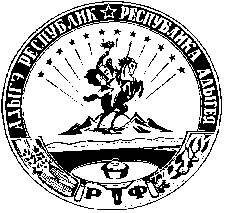 АДЫГЭ РЕСПУБЛИКМуниципальнэ образованиеу«Шэуджэн район»иадминистрацие385440, къ. Хьакурынэхьабл,ур. Шэуджэным ыцI, 9e-mail:shovadm@mail.ru